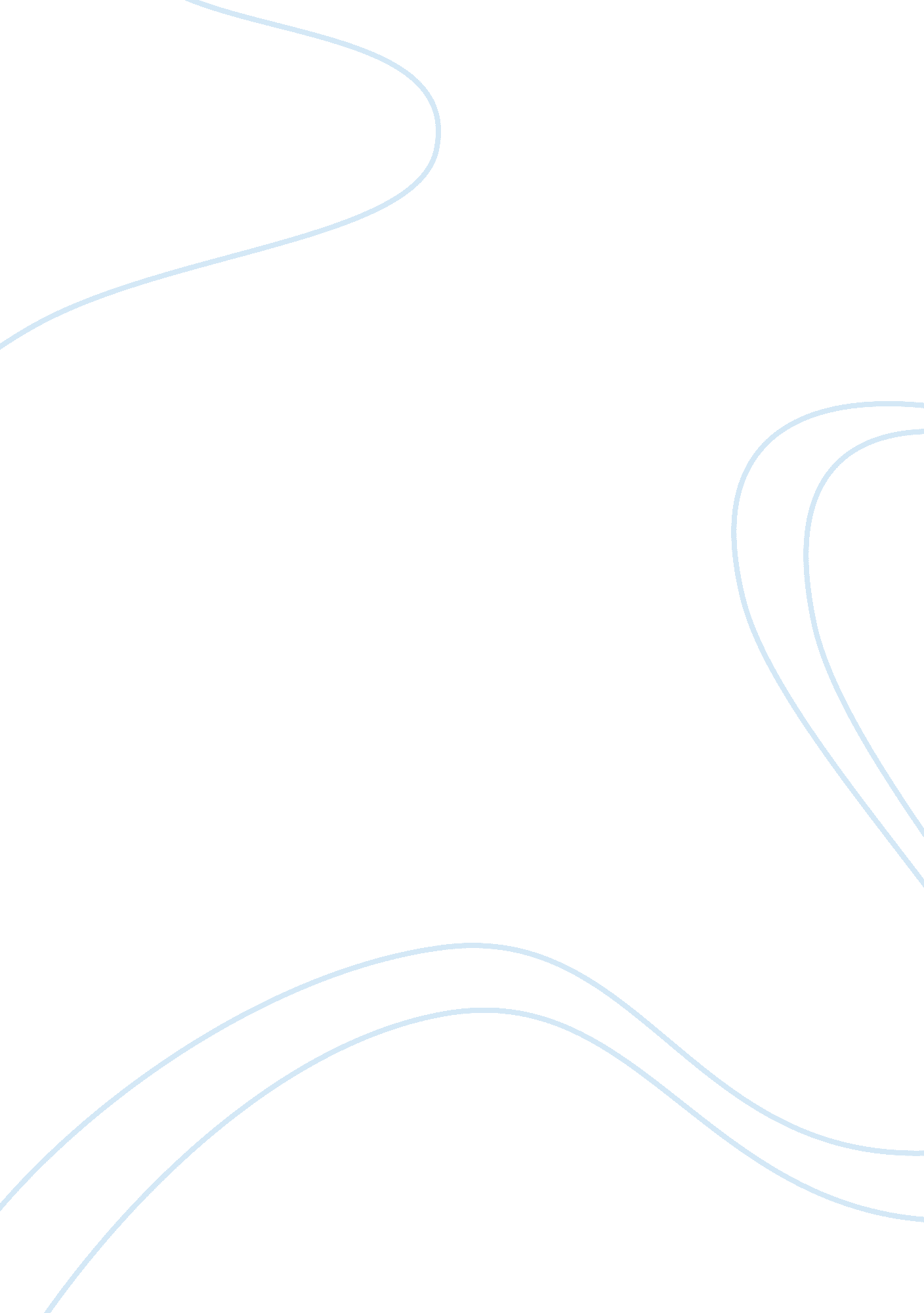 Good example of essay on how will you use your education to improve knowledgeEducation, Learning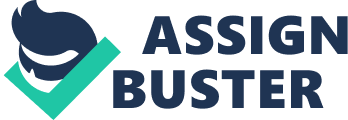 Introduction Education can be used to improve knowledge in various ways. Firstly, by doing extensive and comprehensive research in a given field of interest, for instance learning more about medical history process and diagnosis one need to perform a keen research to come up with reasonable inferences and recommendations. Education helps improve knowledge by being a precursor in learning and thinking critically (Bruner, 21). Education equips learners with a wide range of techniques of capturing knowledge and applying it in real life. According to research scholars who are educated are knowledgeable and they used the skills learned to improve their knowledge in the various fields of specification. Just as William Glaser a known American psychiatrist applied education in his theories, " I think education is both using and improving knowledge and that changes the whole picture." 
Additionally, education plays a paramount role is improving knowledge by ensuring that the exposure of the scholar or the learner is of high relevance. According to various philosophers it is considered to be wise if one is educated and in such cases the improvement of knowledge further lies on the fact that I specifically apply the concepts and the technicalities learned to practice in this way perfection and experience is earned (Bruner, 44). Finally, I would use education as a platform of equipping the scholars with the better ways of capturing and understanding complex terms and procedures, for example in medical schools , students often get scared of the courses over to improve their knowledge about the field there is need to begin with simpler concepts to complex. 
In conclusion, in the current world there is extensive competence. In order to remain relevant there is need to ensure that one is not just educated but has more knowledge and is able to use it widely and purposefully. Work cited Bruner, Jerome S. The Process of Education. Cambridge: Harvard University Press, 1960. 